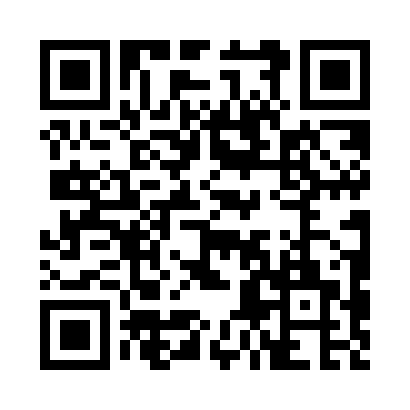 Prayer times for Sulpher Springs, Alabama, USAMon 1 Jul 2024 - Wed 31 Jul 2024High Latitude Method: Angle Based RulePrayer Calculation Method: Islamic Society of North AmericaAsar Calculation Method: ShafiPrayer times provided by https://www.salahtimes.comDateDayFajrSunriseDhuhrAsrMaghribIsha1Mon4:175:4012:514:368:029:262Tue4:175:4112:524:378:029:263Wed4:185:4112:524:378:029:264Thu4:185:4212:524:378:029:255Fri4:195:4212:524:378:029:256Sat4:205:4312:524:378:029:257Sun4:205:4312:534:388:029:248Mon4:215:4412:534:388:019:249Tue4:225:4412:534:388:019:2410Wed4:235:4512:534:388:019:2311Thu4:235:4612:534:388:009:2312Fri4:245:4612:534:388:009:2213Sat4:255:4712:534:388:009:2114Sun4:265:4712:534:387:599:2115Mon4:265:4812:544:387:599:2016Tue4:275:4912:544:387:589:2017Wed4:285:4912:544:387:589:1918Thu4:295:5012:544:397:579:1819Fri4:305:5112:544:397:579:1720Sat4:315:5112:544:397:569:1721Sun4:325:5212:544:397:569:1622Mon4:335:5312:544:397:559:1523Tue4:345:5312:544:387:549:1424Wed4:345:5412:544:387:549:1325Thu4:355:5512:544:387:539:1226Fri4:365:5512:544:387:529:1127Sat4:375:5612:544:387:529:1028Sun4:385:5712:544:387:519:0929Mon4:395:5712:544:387:509:0830Tue4:405:5812:544:387:499:0731Wed4:415:5912:544:387:489:06